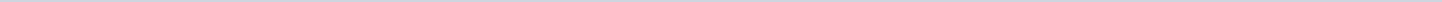 Index (1 onderwerp)1 Brf Sportvisserij Oost-Nederland, Regionale Energie Strategie, zaaknr 619441, 20200602Brf Sportvisserij Oost-Nederland, Regionale Energie Strategie, zaaknr 619441, 20200602MetadataDocumenten (1)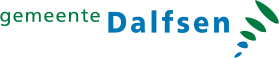 Gemeente DalfsenAangemaakt op:Gemeente Dalfsen29-03-2024 16:22Ingekomen stukPeriode: 2024Laatst gewijzigd21-07-2020 10:07ZichtbaarheidOpenbaarStatusTer afdoening in handen van het college stellen#Naam van documentPub. datumInfo1.Brf Sportvisserij Oost-Nederland, Regionale Energie Strategie, zaaknr 619441, 2020060202-06-2020PDF,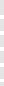 125,73 KB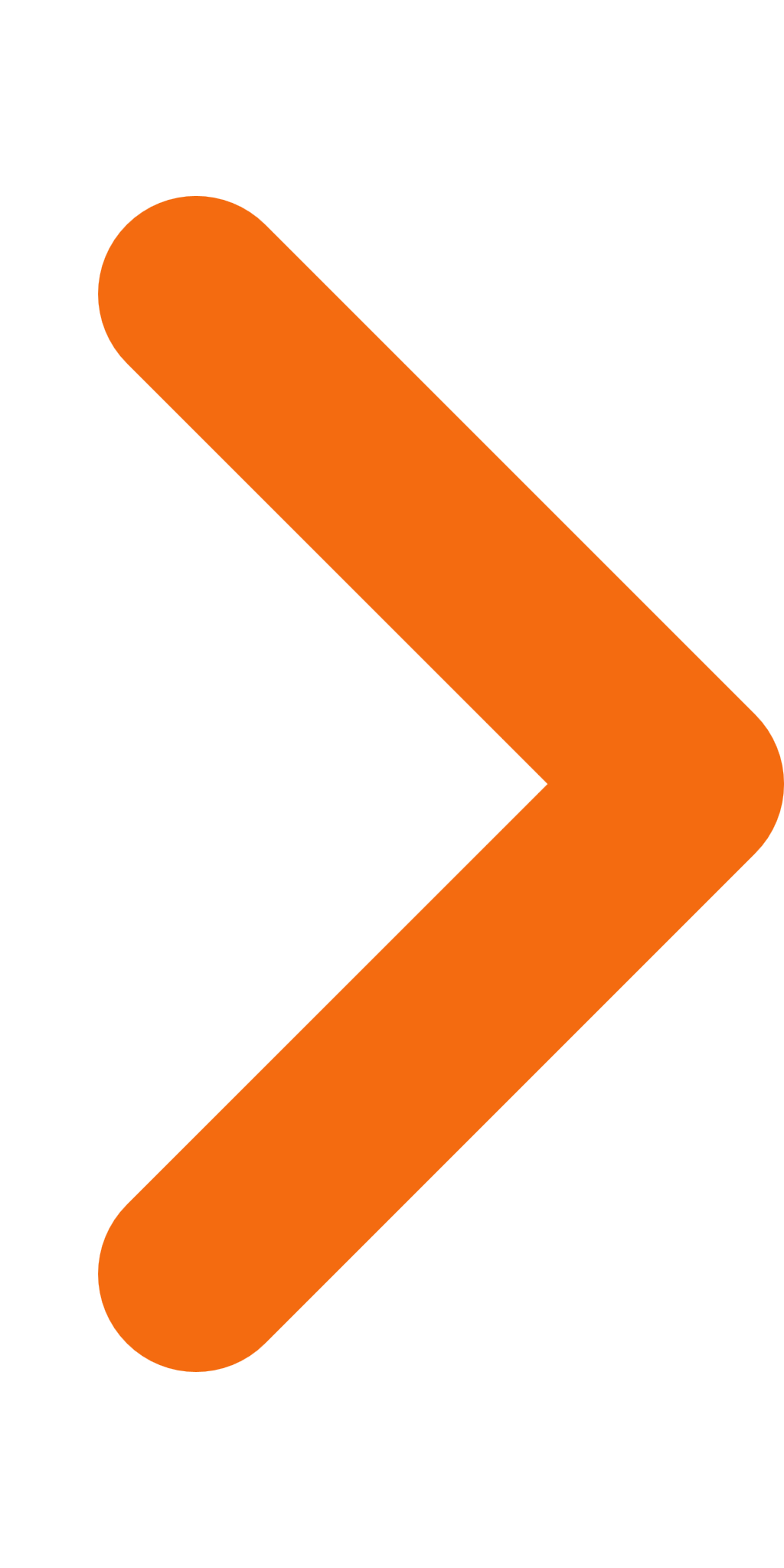 